            ООО «5-й сезон»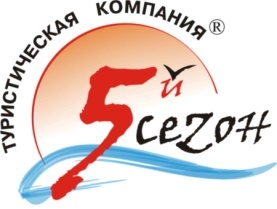 РФ, 308015, г. Белгород, Народный бульвар 105, т/ф (+7 4722)22-22-98                              e-mail: sezon-5@yandex.ru _____________________________________________________________________________________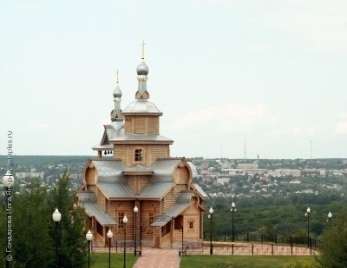 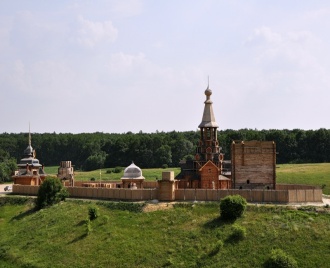 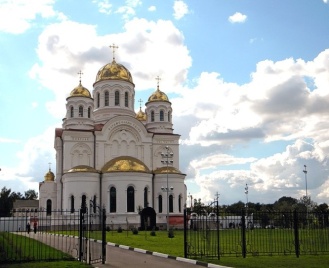 «Святое Белогорье»Круглый год. Для всех категорий туристов. 2 дня/1 ночьБелгород- Головчино-Хотмыжск-Борисовка- Валуйки- БелгородДаты сборных туров на 2023 год:   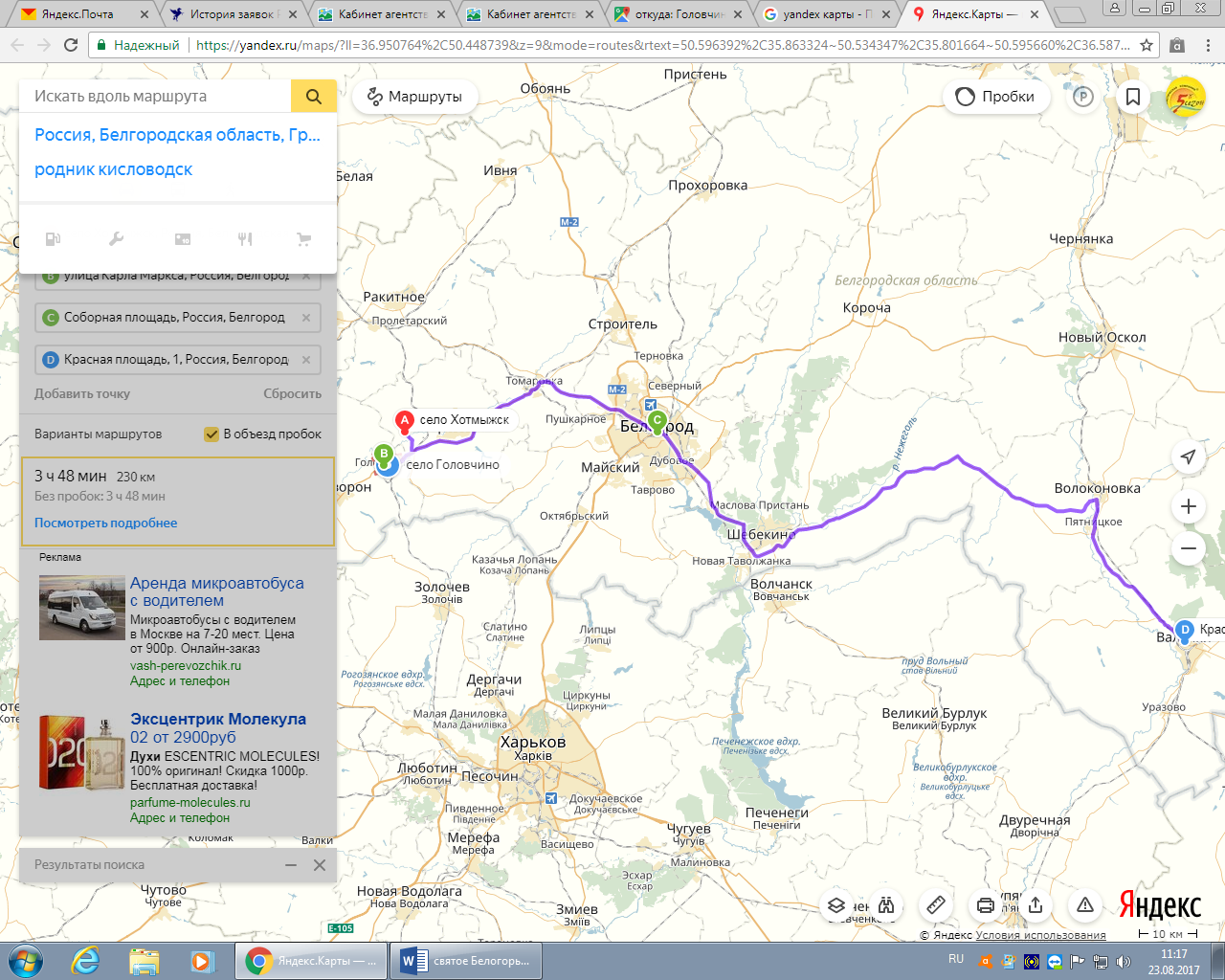 Стоимость тура на человека:В стоимость входит: проживание в гостинице «Континенталь» 4*в стандартных номерах (тариф «туристский» - количество полотенец на 1 человека 2 штуки, нет халатов и тапочек) или «АМАКС Конгресс – отель» 3 * в стандартных номерах.питание полупансион с дополнительным завтраком в первый день (2 завтрака и 2 обеда)транспортное обслуживание по программе тура (трансферы ж/д г. Белгорода - отель, транспортное обслуживание каждый полный экскурсионный день)экскурсионное обслуживание по программе турасопровождение гидавходные билеты в музеикомиссия туроператорам согласно договоруДополнительно оплачивается: ж/д проезд Москва-Белгород –Москва (рекомендуемый поезд № 71/72)Расходы личного характера, такие как гостиничные счета, пользование минибаром и т.д.Билеты в Белгородский академический драматический театр имени М.С. Щепкина (от 500 рублей)Билеты в Государственную филармонию (от 350 рублей)Ужины по желанию в отеле АМАКС Конгресс-отель 500руб. или 700 руб. (комплекс)Ужины в отеле Континенталь - 600 руб. (выбор из 4-х вариантов)Январь-Февраль-Март11Апрель22Май27Июнь17Июль15Август12Сентябрь9Октябрь21Ноябрь18Декабрь231-й день06-1008-3009-0010-3012-3013-3014-0015-0016-00По временному расписанию поезда 71/72 Москва-Белгород встреча на вокзале. Приглашаем на обзорную экскурсию по городу. Биография Белгорода, одного из древних городов, необыкновенно богата. Северское городище, на котором стоит современный Белгород, возникло еще в 10 веке. В 16 веке русское правительство приняло решение о создании здесь города-крепости для защиты южных рубежей государства от набегов иноземных захватчиков. Не раз она сжигалась врагами дотла, но вновь возрождалась и несла свою нелегкую службу….В 1727—1779 годах город был центром Белгородской губернии, в которую входили такие города, как Орёл и Харьков. После упразднения губернии Белгород становится уездным городом Курской губернии.Сегодня  Белгород неоднократно занимал почётное первое место по чистоте и благоустроенности среди городов России с населением от 100 до 500 тыс. человек. Завтрак в гостинице. Отправление в с. Головчино Грайворонского района (67 км).Прибытие в с. Головчино.Экскурсия по одному из интереснейших и вместе с тем загадочных памятников архитектуры. Круглому зданию уже около 200 лет. Это нехарактерная  постройка конца XIX в., другого такого примера в русской архитектуре не существует. Необычная объемно-планировочная композиция представляет собой цилиндр в цилиндре. До сих пор ученые спорят о предназначении здания.Сейчас в здании создан музей старинного быта. В конце экскурсии вы послушаете концерт в исполнении струнного ансамбля с сольными номерами вокалистов. Он оставит неизгладимое впечатление, благодаря профессиональному исполнению и необыкновенной акустике этого здания (концерт состоится при группе от 20 человек).Отъезд в г. Хотмыжск (16 км). С высокого склона горы, где расположен храм Воскресенья Христова, открывается великолепный вид на долину реки Ворскла. Первый храм Воскресения Христова (деревянный) был построен в 1640 году — одновременно с возведением города-крепости Хотмыжск. Посещение храма.Отъезд в п. Борисовка (14 км).  Посещение Михайлоархангельской церкви. В ней есть иконы, писанные борисовскими мастерами. Этим промыслом занимались в Борисовке с 18 века. Известны иконы были по всему югу и юго-западу России, в Сербии, Грузии. Вы увидите уникальный фарфоровый иконостас начала 20 века.Обед в кафе. Посещение магазина при керамической фабрике, где производят посуду и домашнюю утварь из особенной глины – блюда, приготовленные в этой посуде имеют вкус такой же, как  если бы их приготовили в русской печи.Отъезд в Белгород (50 км).  По дороге заезжаем в фирменный магазин «Сырный дом», где у вас будет возможность приобрести свежайший сыр Камамбер, производимый здесь же. .Расселение в гостинице. Свободное время для самостоятельного ужина. При желании можно прогуляться по городу. Посидеть в многочисленных кафе, посетить концерт в филармонии, посетить торгово-развлекательные центры (боулинг, бильярд, каток). Ночь в отеле.2 день  09-00 13-3018-00-18-30 22-10Завтрак в отеле. Выезд из Белгорода (170км). Наш путь лежит в старинный город Валуйки, основанный в 1593 как город-крепость на Кальмиусском шляхе.В Валуйках мы посетим удивительные места, наполненные особой энергетикой. Валуйский Успенский Николаевский мужской монастырь и характерные для наших мест меловые пещеры с подземным храмом во имя святого Игнатия Богоносца, расположенные в необычайно красивом месте Валуйского края - при слиянии рек Оскол и Валуй. Одни из самых древних обителей Белгородчины, они в течение 300 лет определяли духовную жизнь Валуек, сыграв особую роль в развитии этого края.  Обед в ресторанеДалее мы направимся в с. Сухарево Валуйского района.  В древние времена ученики и последователи апостола Андрея Первозванного основали тут селение. В давние времена здесь действительно существовал Новый Иерусалим. И ныне, стараниями священника Введенского храма Александра Маньшина , на деньги, которые жертвуют простые люди, строится обитель в стиле русского деревянного зодчества. Монахини женского  монастыря Воскресенья Христова расскажут вам о невероятных вещах, которые происходят в стенах монастыря.Возвращение в г. Белгород. История образования святынь, их упадка и восстановления - это напоминание современникам о том, что бережное отношение к  духовным ценностям является фундаментом для расцвета культурной жизни человека и общества в целом. Трансфер на ж/д вокзал. Свободное время для самостоятельного ужина.Отправление поездом №72 в Москву.( по временному расписанию)Группа от 2-х человекDBL/TWIN стандарт (тариф «туристский»)*SNGL (DUS)(тариф «туристский»)*DBL+CHLD ( до 12 лет) бизнесАМАКС Конгресс отель 3*1110013100-Континенталь 4*130001490014240